2019年中小学教师资格认定流程图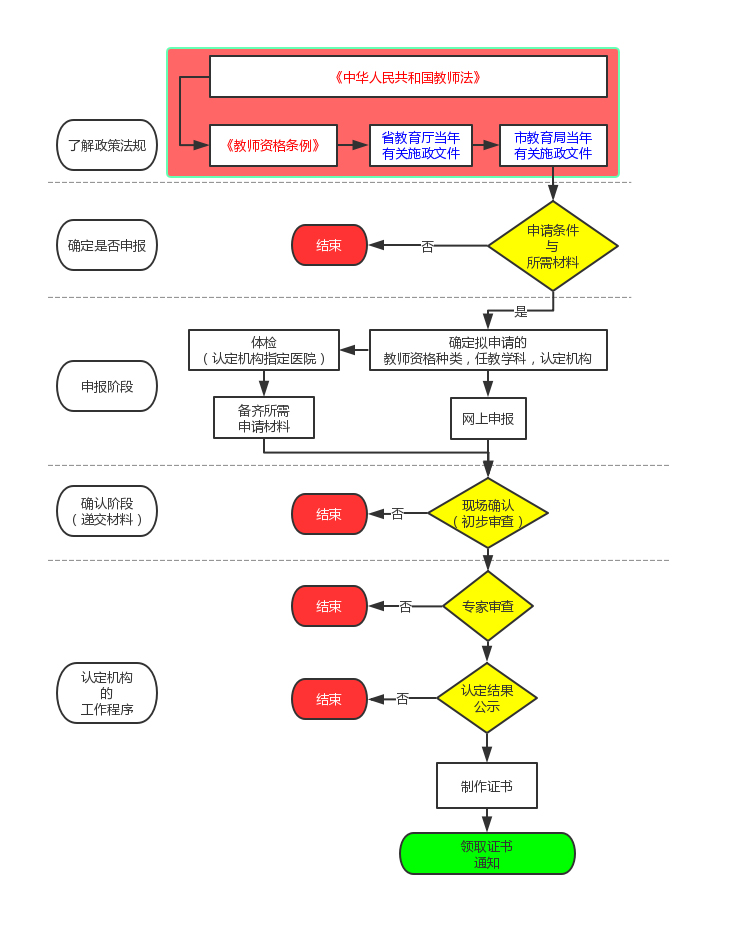 